Useful Links for Home LearningLiteracyNumeracyOther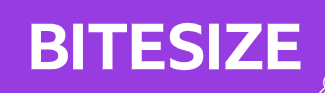 Literacy and English – BBC BitesizeThis BBC website is full of lots of activities that supports your children’s learning. There are videos, games and reports that engage children of all ages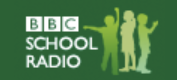 School Radio - School Radio (bbc.co.uk)Learning resources offering video, audio and downloads covering music, dance, history, collective worship, literacy and maths.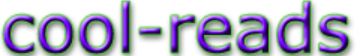 cool-reads.co.uk - books for 10-15 year old readers by 10-15 year old reviewersOnline books for children to read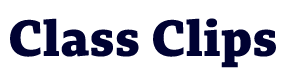 Class Clips - BBC TeachHundreds of short educational videos covering a variety of topics.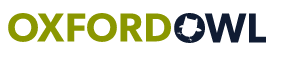 Oxford Owl for Home: help your child learn at home - Oxford OwlFree ebooks all the time for children of primary age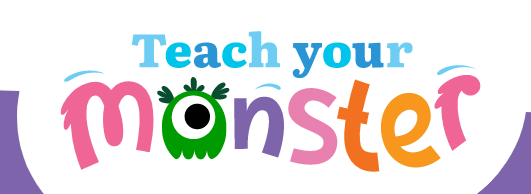 Teach Your Monster: Free Phonics, Reading and Mathematics GamesThis is always free for the online version. A great game for early and first level.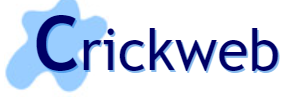 Crickweb | KS2 LiteracyOnline games to teach your child about spelling, sentences, verbs, collective nouns and much more.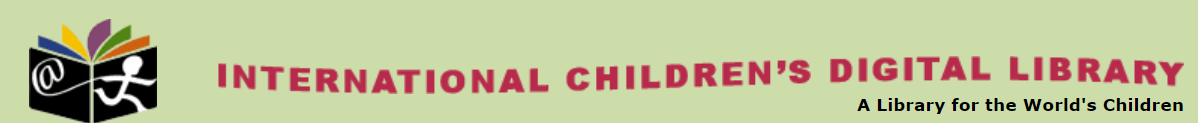 ICDL - International Children's Digital Library (childrenslibrary.org)An online library of books in different languages to read with children. 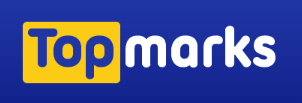 Spelling and Grammar, English Games for 7-11 Years - TopmarksSpelling and grammar games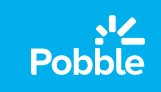 PobbleAn online writing platform with a daily picture with prompts for writing and discussion.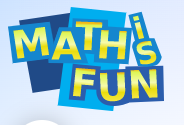 Math is Fun (mathsisfun.com)A simple webize with exercises for additional homework. It has both printable worksheets and fun games to play.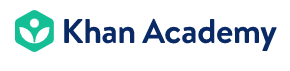 Khan Academy | Free Online Courses, Lessons & PracticeFantastic website that provides informational and instructional videos on various concepts – particularly maths.Maths - BBC BitesizeThis BBC website is full of lots of activities that supports your children’s learning. There are videos, games and reports that engage children of all agesMaths - Topmarks SearchLots of free online games to practice concepts in maths.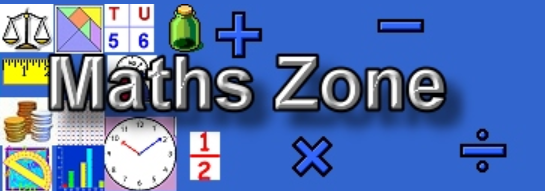 Woodlands Resources Maths Zone - Free Maths Games (primaryhomeworkhelp.co.uk)This website covers it all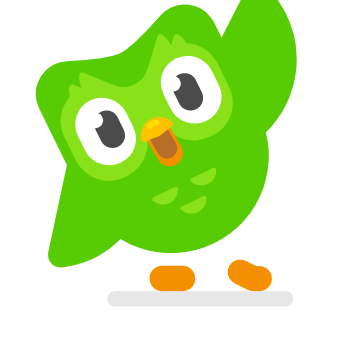 Duolingo - The world's best way to learn FrenchDuolingo – a free online resource where children can learn various languages.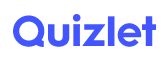 Learning tools, flashcards, and textbook solutions | QuizletThis is an app aimed at helping children revise for tests and increase their knowledge on a specific subject. Children can create study sets for concepts they need to review.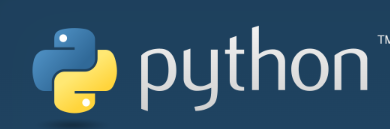 Welcome to Python.orgIf you need help getting started there may be some videos on ‘You Tube’. Choose carefully before watching. A great way to develop logical thinking and learn a computer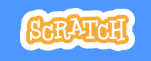 Scratch - Imagine, Program, Share (mit.edu)Scratch is a coding programme for children. 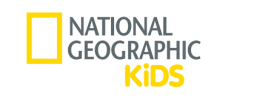 https://www.natgeokids.com/uk Children can read about the world of animal and find facts out. A useful website to help develop children’s understanding of nonfiction texts.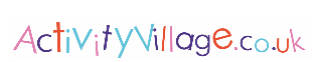 https://www.activityvillage.co.uk/ Activities linked to different topics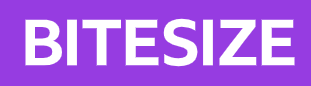 Primary games - BBC BitesizeLots of online games to support various areas of the curriculum